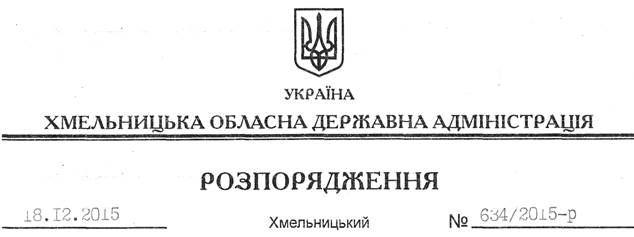 На підставі статей 6, 39 Закону України “Про місцеві державні адміністрації”, Інструкції про порядок обліку, зберігання і використання документів, справ, видань та інших матеріальних носіїв інформації, що містять службову інформацію, затвердженої постановою Кабінету Міністрів України від 27 листопада 1998 року № 1893, відповідно до Порядку утворення та діяльності комісій з проведення експертизи цінності документів, затвердженого постановою Кабінету Міністрів України від 08 серпня 2007 року № 1004, Типового положення про експертну комісію державного органу, органу місцевого самоврядування, державного і комунального підприємства, установи та організації, затвердженого наказом Міністерства юстиції України від 19 червня 2013 року № 1227/5, зареєстрованого в Міністерстві юстиції України 25 червня 2013 року за № 1062/23594, з метою організації і проведення експертизи цінності документів, підбору їх для передачі на державне зберігання, а також здійснення контролю і надання практичної та методичної допомоги структурним підрозділам апарату обласної державної адміністрації з цих питань:1. Утворити експертну комісію апарату обласної державної адміністрації у складі згідно з додатком 1 та затвердити Положення про неї (додається).2. Визнати такими, що втратили чинність, розпорядження голови обласної державної адміністрації:від 23.05.2011 № 200/2011-р “Про утворення робочої групи з питань віднесення відомостей до службової інформації”;від 02.09.2015 № 412/2015-р “Про затвердження складу експертної комісії обласної державної адміністрації”.3. Контроль за виконанням цього розпорядження покласти на заступника голови обласної державної адміністрації відповідно до розподілу обов’язків.Голова адміністрації								М.ЗагороднийПро експертну комісію апарату Хмельницької обласної державної адміністрації